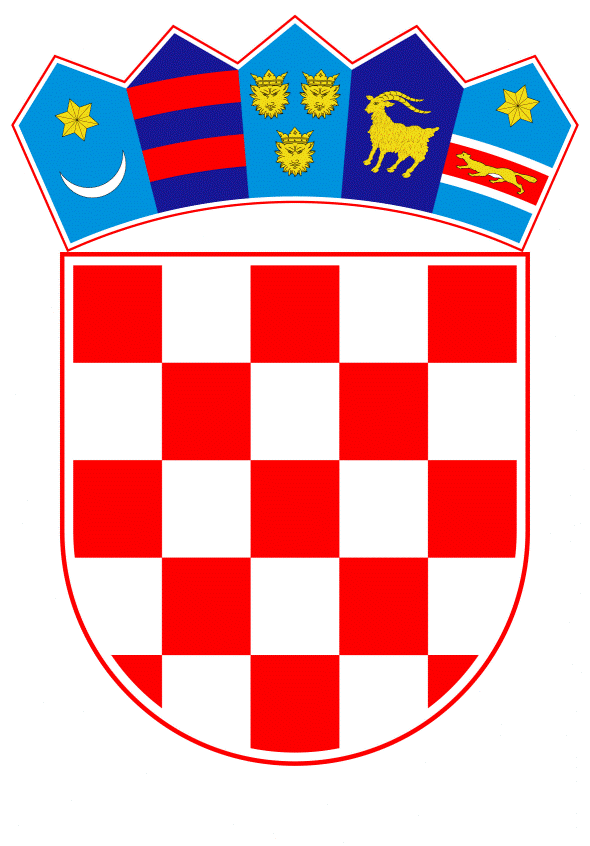 VLADA REPUBLIKE HRVATSKEZagreb, 7 lipnja 2023.______________________________________________________________________________________________________________________________________________________________________________________________________________________________Banski dvori | Trg Sv. Marka 2  | 10000 Zagreb | tel. 01 4569 222 | vlada.gov.hrPRIJEDLOG 	Na temelju članka 31. stavka 3. Zakona o Vladi Republike Hrvatske („Narodne novine“, br. 150/11., 119/14., 93/16., 116/18. i 80/22.), a u vezi s člankom 19. stavkom 1. Zakona o državnoj informacijskoj infrastrukturi („Narodne novine“, broj 92/14.), Vlada Republike Hrvatske je na sjednici održanoj ___________ 2023. donijela Z A K L J U Č A K 		Prihvaća se Izvješće o radu i razvoju državne informacijske infrastrukture za 2022. godinu, u tekstu koji je Vladi Republike Hrvatske dostavio Središnji državni ured za razvoj digitalnog društva aktom KLASA: 651-03/23-01/01, URBROJ: 520-02-03-1-23-20 od 19. travnja 2023. KLASA:URBROJ:Zagreb,   PREDSJEDNIK								          mr. sc. Andrej PlenkovićO B R A Z L O Ž E N J ETijekom 2022. godine završeni su, ili su u finalnoj fazi, svi projekti kojima je planirana realizacija ciljeva definiranih u Strategiji e-Hrvatska 2020. Ciljevi navedene Strategije odnose se na unaprjeđenje kvalitete života građana u Republici Hrvatskoj podizanjem konkurentnosti gospodarstva pomoću informacijske i komunikacijske tehnologije, pružanje visokokvalitetnih elektroničkih javnih usluga društvu, a u skladu s važećim Strategijama i zakonima Republike Hrvatske, direktivama Europske unije i preporukama struke. Svrha Strategije bila je stvoriti strateški okvir za koherentan, logičan i učinkovit informacijski sustav države pružanjem visokokvalitetnih i ekonomičnih elektroničkih usluga, kako na nacionalnoj, tako i na europskoj razini, te osigurati interoperabilnost između postojećih i novih IKT sustava u javnoj upravi. Implementacijom novih rješenja i usluga otvorene su nove mogućnosti za građane i  poduzeća, potaknut je razvoj pouzdane tehnologije, osnaženo je otvoreno i demokratsko društvo te je omogućen razvoj dinamičnog i održivoga gospodarstva.Za ostvarenje ciljane transformacije naše države prema zelenom i digitalnom načinu života, kao preduvjetima za budući održivi gospodarski rast i društveni razvoj, stvaranjem regulatornog, investicijskog i poreznog okruženja koje djeluje poticajno na tehnološki razvoj i inovacije, ulaganjem u digitalne kompetencije građana i povećanjem broja stručnjaka u informacijsko-komunikacijskim tehnologijama kako u privatnom tako i javnom sektoru te primjenom naprednih tehnologija u javnim i tržišnim djelatnostima, novom Strategijom digitalne Hrvatske za razdoblje do 2032. godine Republika Hrvatska uspostavlja skup jasnih ciljeva digitalne tranzicije Hrvatske u sljedećih deset godina i definira prioritetna područja provedbe javnih politika u svim segmentima digitalnog ekosustava: infrastrukture, tehnologije, znanosti i obrazovanja te inovacija i tržišta. Redizajnirani sustav e-Građani s novim jedinstvenim sučeljem kojem se može pristupiti s mrežne stranice https://gov.hr postao je centralno mjesto u državi na kojem građani mogu pristupiti javnim digitalnim uslugama u državi te vidjeti sve obavijesti koje im država šalje, a isto tako mogu dobiti i relevantne informacije koje se tiču korištenja digitalnih javnih usluga. Tijekom 2022. godine u sustav e-Građani spojeno je 8 novih e-usluga. Od 99 usluga na portalu e-Građani, koliko ih je bilo 2022. godine,  poslovni subjekti mogu koristiti njih 11. Uspostavljanje sustava e-Poslovanje pridonijelo je administrativnom rasterećenju za poslovne subjekte kroz elektroničku komunikaciju s javnom upravom te su postignute znatne financijske i vremenske uštede. Tijekom projekta na platformu e-Poslovanje uključeno je 13 javnih e-usluga namijenjenih poslovnim subjektima, a koje u okviru svoje nadležnosti pruža 8 tijela i institucija.Nadalje projektom ePristojbe u sustav SeP uključeno je više od 20 usluga u kojima se bezgotovinski kartičnim putem naplaćuju pristojbe i naknade, kao i 6 javnopravnih tijela koja pružaju te usluge. Nastavljena je uspostava kompleksne elektroničke usluge prema korisnicima odgojno-obrazovnih institucija - eUpisi. Digitalnom platformom ePečat i ePotpis do kraja 2022. godine spojena su ukupno 264 informacijska sustava javnopravnih tijela. Nastavljena je nadogradnja platforme Centra dijeljenih usluga, odnosno povezivanje tijela javnog sektora putem središnje osnovice za sigurnu razmjenu podataka. Provedena je druga faza nabave infrastrukture za primarnu i sekundarnu lokaciju podatkovnih centara (računalni poslužitelji, skladišta podataka i mrežna oprema) u skladu s rastom broja korisnika i njihovih potreba za migriranjem sustava u CDU, u potpunosti je uspostavljena i u funkciju puštena sekundarna lokacija radi osiguravanja kontinuiteta poslovanja. Tijekom 2022. godine u CDU-u je uključeno dodatnih 150 korisnika tako da CDU ima ukupno 383 korisnika.Središnja osnovica za sigurnu razmjenu podataka 2022. godine ima integriranih 17 tijela/institucija, koje izlažu svoje registre i evidencije s ciljem osiguranja sigurne razmjene podataka među državnim tijelima i institucijama koje imaju zakonsko pravo razmjenjivati podatke s temeljenim i javnim registrima. U sklopu TSI projekta „Uspostava mehanizma koordinacije za osiguranje koherentnog razvoja e-Uprave“ napravljena je analiza 75 registara.  Kao konačni dokument napravljen je i Akcijski plan koji obuhvaća aktivnosti oko unaprjeđenja i modernizacije postojećih tehničkih rješenja u 18 državnih tijela te izrade dvaju novih registara: registra stanovništva te registra poslovnih subjekata koji će kao integralni registar olakšati poslovanje gospodarski subjekata, podjednako tuzemno kao i prekogranično kroz Jedinstveni digitalni pristupnik (Single Digital Gateway – SDG). Tijekom 2022. godine poslano je ukupno 7.113.855 poruka upita i dostavljen je jednaki broj odgovora, što čini razmjenu podataka 10 puta većom u odnosu na 2021. godinu. Tijekom 2022. godine izloženo je 15 novih registara, što uz postojeća 23 registra i evidencija čini ukupno 38 registara i evidencija na produkcijskoj okolini.U svrhu ostvarenja ciljeva definiranih Strategijom započele su aktivnosti investicija s digitalnim komponentama. Daljnji napredak hrvatskog društva i gospodarstva kroz jačanje i izgradnju strateških digitalnih kapaciteta, razvoj digitalnih usluga i digitalne transformacije, državne informacijske infrastrukture, povećanje dostupnosti interoperabilnih digitalnih javnih usluga građanima i gospodarskim subjektima, razvoj i izgradnju širokopojasne infrastrukture i elektroničkih komunikacijskih mreža vrlo velikog kapaciteta te razvoj digitalnih kompetencija zaposlenika u javnoj upravi i pravosuđu, osiguran je kroz reforme i projekte osmišljene unutar NPOO-a. U tom kontekstu u sklopu reforme NPOO-a C2.3.R2 u punom su zamahu aktivnosti iz investicija kojima se unaprjeđuje interoperabilnost informacijskih sustava. Modernizacija i daljnji razvoj državne informacijske infrastrukture kao osnove za sigurnu i financijski učinkovitu interakciju tijela javne uprave bit će osigurani investicijama u sklopu reforme C2.3.R3 unutar koje je ukupno 16 investicija koje provodi 8 institucija. Ulaganje u razvoj novih tehnologija i online servisa, digitalizaciju postupaka, ubrzavanje žalbenih postupaka, online plaćanje pristojbi te mjere za depolitizaciju i profesionalizaciju javne uprave provodi se kroz reformu C2.2. i investicije čiji su nositelji provedbe Ministarstvo pravosuđa i uprave, Ministarstvo kulture i Ministarstvo financija. Ostvarenim rezultatima na polju digitalizacije kao i novim prepoznatim potrebama i aktivnostima koje je potrebno dovršiti u narednom razdoblju, hrvatski stručnjaci i specijalisti iz različitih područja informacijsko-komunikacijskih tehnologija omogućuju potrebne preduvjete za očuvanje konkurentnosti Republike Hrvatske u europskom, ali i svjetskom društvenom i poslovnom okruženju. Provodi se cijeli niz inicijativa digitalizacije u svim sektorima, vodeći računa o otpornosti na kibernetičke prijetnje, kroz horizontalnu sinergiju primjene digitalne tehnologije u svim gospodarskim granama i resorima s fokusom na one koji će imati najtrajniji učinak i povećati potencijal rasta, potaknuti otvaranje radnih mjesta i ojačati gospodarsku i socijalnu otpornost i regionalnu koheziju. Navedeno je potvrda stručnosti i svrsishodnosti SDUDDR-a kao središnjeg državnog tijela za koordinaciju aktivnosti javne uprave u domeni razvoja hrvatskog digitalnog društva.  Utjecaj globalnih promjena u društvu, promjena ekonomske, tehnološke, migracijske, zdravstvene te geopolitičke naravi, nameće potrebu da samo kontinuiranim razvojem i inovacijama možemo zadržati smjer i korak s modernom civilizacijom. Ove globalne promjene nije moguće zaustaviti i moramo se kontinuirano prilagođavati. Osiguranje stabilne i primjereno razvijene državne informacijske infrastrukture imperativ je za operativno funkcioniranje javne uprave, pravovremeno prepoznavanje rizika te pripremu aktivnosti za moguće ublažavanje posljedica stresnih i nepredviđenih situacija. Posljedično, Ured će u narednom razdoblju imati još više odgovornosti, obveza i aktivnosti, za što moramo biti spremni odgovoriti kako znanjem, vještinama tako i kapacitetima u organizacijskom, tehničkom i ljudskom smislu. Slijedom navedenog, Vladi Republike Hrvatske predlaže se donošenje ovog Zaključka. Predlagatelj:Središnji državni ured za razvoj digitalnog društvaPredmet:Prijedlog zaključka o prihvaćanju Izvješća o radu  i razvoju državne informacijske infrastrukture za 2022. godinu